Дзяржаўная ўстанова адукацыі “Стружская сярэдняя школа” Столінскага раёнаУРОК МАТЭМАТЫКІ Ў 1 КЛАСЕ ПА ТЭМЕ “ЛІК І ЛІЧБА 5”                                               Буян Надзея Юр’еўна                                          настаўнік І ступені                                                          агульнай сярэдняй адукацыі                                                                     першай кваліфікацыйнай катэгорыі                                       8 (029) 228 74 04                                                 e-mail: pol1981@tut.byСтруга 2019Тэма: Лік і лічба 5.Мэта: плануецца, што ў канцы ўрока вучні будуць: ̶     ведаць спосаб утварэння, паслядоўнасць і абазначэнне ліку 5; ̶  умець чытаць і пісаць лік 5, утвараць лік 5 шляхам дадавання адзінкі да папярэдняга ліку.Задачы: стварыць умовы для знаёмства з лікам і лічбай 5; выпрацоўваць уменне абазначаць лікам 5 колькасць мностваў, якія складаюцца з пяці элементаў;садзейнічаць развіццю матэматычнай мовы вучняў, памяці, мыслення, каліграфічных і вылічальных навыкаў;спрыяць выхаванню працавітасці, разумення неабходнасці вывучэння матэматыкі і захавання правільнай паставы.Тып урока: урок вывучэння новага матэрыялу.Абсталяванне: падручнік “Матэматыка, 1 клас, ч. 1” ( Г. Л. Мураўёва, М. А. Урбан); рабочы сшытак “Матэматыка, 1 клас, ч. 1” ( Г. Л. Мураўёва, М. А. Урбан); мультымедыйная прэзентацыя; плакат “Далонь”; схемы задач; карткі  ̶  заданні; карткі для рэфлексіі.                                                          Змест урокаІ. Арганізацыйны момант. Матывацыя да вучэбнай дзейнасці.̶  Я скажу словы “Добры дзень!” і назаву кагосьці з вас. Калі вы мяне пачуеце, памашыце мне рукою. (Слайд 2) Гэта будзе сігналам таго, што вы мяне пачулі і гатовы працаваць на ўроку. ̶  Добры дзень усім дзяўчынкам!̶  Добры дзень усім хлопчыкам! ̶  Добры дзень усім, хто хоча даведацца нешта новае!̶  Ну што ж,  я бачу ўсе гатовы працаваць, таму пачынаем наш урок.ІІ. Актуалізацыя ведаў. Вусныя практыкаванні.̶  А што вы ўжо даведаліся і чаму навучыліся на ўроках матэматыкі? (Вывучылі лікі 1,2,3,4;  навучыліся іх пісаць )̶  Паглядзім, як вы умееце прымяняць свае веды.1.  ̶  Палічыце да 10 і назад. (Хорам)     ̶  Палічыце ад 2 да 8, ад 5 да 10, ад 8 да 3.     ̶  Назавіце суседзяў ліку 2, 4.      ̶  Які лік стаіць паміж лікамі 2 і 4, 3 і 5.     ̶  Назавіце лік, які ідзе перад лікам 3, пасля ліку 6.2. Аднавіце лікі, якія прапушчаны. (Магнітам прымацоўваюць прапушчаныя лікі да дошкі).1 … 3 … … 6 … 8 … 103. Якія знакі прапушчаны? (<,>,=) (Вучні на дошку магнітам прымацоўваюць знакі )3 * 4          2 * 1          2 * 21 * 0          3 * 2          1 * 34. Рашыць задачы. (Слайды 3  ̶  4) На дрэве сядзелі 3 сінічкі, да іх прыляцела яшчэ 1 сінічка. Колькі сінічак стала на дрэве?  (4)̶  Як даведаліся? (3 + 1 = 4)̶  Птушак стала больш ці менш? (Больш)̶  Які знак выкарысталі? ( + )На стаянцы стаяла 4 аўтамабілі, 2 аўтамбілі паехалі.Колькі засталося? (2)̶  Як даведаліся? (4  ̶  2 = 2) ̶  Аўтамабіляў  стала больш ці менш? (Менш)̶  Які знак выкарысталі? (  ̶  )5. Назавіце склад лікаў. (Слайды 5 – 9)   4 – гэта 3 і ….   4 – гэта 1 і ….   4 – гэта 2 і ….   3 – гэта 1 і ….   3 – гэта 2 і ….̶  Малайцы! Вы вельмі добра справіліся з заданнямі. Я задаволена вашай работай.ІІІ. Паведамленне тэмы  і пастаноўка мэт урока. ̶  А зараз я прапаную вам адгадаць загадку.                               Перад табою пяць браткоў,                               Пяць вясёлых малайцоў,                               Ты іх добра папрасі                                І рукою памашы. (5 пальцаў)̶  Хто здагадаўся, што гэта?̶  Правільна, гэта 5 пальцаў.̶  А чаму вы вырашылі, што гэта пальцы?̶  Як мы з вамі віталіся на пачатку ўрока?̶  Колькі пальцаў на руцэ? ̶  Як вы думаеце, з якою лічбай мы сёння пазнаёмімся? ̶   Правільна. Тэма нашага ўрока “Лік і лічба 5”.  (Слайд 10)̶   Што вы хочаце даведацца пра лік і лічбу 5? (Як атрымаць лік і лічбу 5, навучымся пісаць лічбу 5)ІV. Вывучэнне новага матэрыялу.1.1 Вусная работа̶   Давайце палічым пальчыкі  разам. (Лічым хорам)̶   А вось і нашы пальчыкі. (Нагляднасць)  ̶  А вы ведаеце, што ў кожнага пальчыка, як і ў чалавека ёсць сваё імя. А  хто з вас ведае, як называюцца пальчыкі на руцэ? Назавіце іх. (Вялікі, указальны, сярэдні, бязыменны, мезенец).̶  Добра! Малайцы!̶  І яны падрыхтавалі для вас цікавыя заданні. Ну што, выканаем заданні пальчыкаў?За кожнае выкананае заданне мы будзем загінаць пальчык.Фізкультхвілінка (Слайд 11)̶  І так, першае заданне для вас падрыхтаваў указальны пальчык. Вам патрэбна даведацца, як утвараецца лік 5.̶  Палічым кольцы на пірамідзе. (Хорам)̶  Колькі ўсяго? (4)̶  А што трэба зрабіць, каб калец стала 5? (Дабавіць яшчэ адно кальцо).  (1 вучань выходзіць да дошкі і дабаўляе 1 кальцо).(Гэты ж вучань працуе на дошцы, запісвае 4+1=5) ̶  Колькі было калец? (4)̶  Колькі дабавілі? (1) ̶  Стала больш ці менш? (Больш) ̶  Які знак выкарыстаем? (+) ̶  Колькі ўсяго калец атрымалі? (5)V. Першасная праверка новых ведаў і спосабаў дзейнасці.1.2 Работа з падручнікам.̶  Звернемся да падручніка. ( с. 40, зад. 1)̶  Дзе яшчэ можна сустрэць лік 5? ̶  Для чаго важна ведаць лік і лічбу 5?̶  Пасля якога ліку пры лічэнні мы называем лік 5 ? (Пасля ліку 4)̶  Які лік будзе большы 5 ці 4 ? Чаму?̶  Вось мы і даведаліся, як утвараецца лік 5 і пасля якога ліку ён стаіць.  Выканалі заданне ўказальнага пальчыка? Можам загнуць гэты пальчык? (Загінаем)VІ. Замацаванне новых ведаў і спосабаў дзейнасці.1.3 Работа з наглядным матэрыялам.̶  Малайцы!  Рухаемся далей. Наступнае заданне нам прапануе сярэдні пальчык.  Вам патрэбна падабраць схему да малюнка. ̶  Як вы лічыце, якая схема падыходзіць да першага малюнка? (Другая). Чаму?̶  Які знак выкарыстаем для запісу выразу? (+) (1 вучань састаўляе выраз з картак на дошцы)(Аналагічная работа праводзіцца з другім малюнкам)̶  Выдатна! З гэтым заданнем вы таксама справіліся. Загінаем другі пальчык.Гімнастыка для вачэй1.4 Работа ў сшытку.̶ Зараз наступае важны момант нашага ўрока і мы выканаем 3 заданне, якое падрыхтаваў бязыменны пальчык. Пачынаем вучыцца пісаць лічбу 5. (На дошцы ўзор напісання лічбы 5).̶  З якіх элементаў складаецца лічба 5? (Прамая нахіленая, паўвал і хвалістая гарызантальная лінія) ̶    Потым выйшла пагуляць    На паперы лічба 5,     Рукі ўправа працягнула,     Ножку бублікам загнула. (Слайд 12)̶  А на што яшчэ падобна лічба 5? Можа хто здагадаецца? (На серп)  (Слайд 13)(Каменціраванае пісьмо настаўнікам на дошцы)̶  Пачынаем пісаць нахіленую лінію трошкі правей сярэдзіны верхняй стараны клеткі, вядзём яе ўніз амаль да цэнтра клеткі, пішам паўавал, кранаючыся правай стараны клеткі, робім закругленне, кранаемся ніжняй стараны клеткі. Лічба 5 пішацца з адрывам ручкі. Зверху ад палачкі пішам управа хвалістую лінію, даводзім яе да правага верхняга правага вугла клеткі.̶  Колькі разоў лічба 5 датыкаецца да сценак клеткі? (4)̶  Паспрабуем прапісаць лічбу 5 у паветры. ̶  Як трымаем ручку? Пакажыце. (Прапісваем)̶  Якія пальчыкі нам дапамагаюць трымаць ручку? ̶  Правільна, гэтыя пальчыкі трымаюць ручку, але пры пісьме ўдзельнічае ўся рука. Вось якія нашы ручкі працаўніцы. Зараз мы іх трошкі разамнём і падрыхтуем да пісьма. Фізкультхвілінка. (Размінка для пальчыкаў)̶  Успомнім правілы пасадкі пры пісьме. Настаўнік: “ Рукі?”Дзеці: “ На месцы”Настаўнік: “ Ногі?”Дзеці: “ На месцы”Настаўнік: “Локці?” Дзеці: “ З краю”Настаўнік: “Спінка?”Дзеці: “Прамая”̶  Адкрываем сшыткі там, дзе ў вас закладка.̶   Абвядзіце зваротным канцом ручкі вялікую лічбу 5 у сшытку.̶  Знайдзіце рабочы радок, дзе вы будзеце пісаць лічбу 5.̶  Што зараз будзем рабіць? (Пісаць лічбу 5)̶   Колькі радкоў? (2)(Вучні ў сшытках прапісваюць лічбу 5)̶  Самую прыгожую лічбу абвядзіце ў кружок.̶   Колькі разоў лічба 5 датыкаецца да сценак клеткі? (4) Праверце ці так у вас і ацаніце сваю работу пры дапамозе лінеечкі ацэньвання. ̶  У каго атрымалася не зусім так, як ён хацеў, не хвалюйцеся! У вас абавязкова ўсё атрымаецца. ̶  Навучыліся пісаць лічбу 5? Загінаем пальчык.VІІ. Прымянення новых ведаў і спосабаў дзейнасці.̶  Выконваем наступнае заданне, якое для вас падрыхтаваў мезенец.̶  У вас на партах ляжаць карткі з заданнямі: там 5 слупкоў з прыкладамі і яны абазначаны кружочкамі розных колераў. Вы павінны падумаць і самастойна вызначыць, які слупок вы будзеце выконваць. На выкананне гэтага задання я даю вам адну хвіліну. (Вучні, якія хутка справіліся з заданнем, і яшчэ застаўся час, могуць выканаць другі слупок.)̶  Праверце і ацаніце сябе. Калі вы рашылі ўсе прыклады правільна – ставім крыжык зверху, калі ёсць памылкі – пасярэдзіне, і калі не справіліся з заданнем – унізе. (Праверка з слайда) (Слайд 14).̶  І з гэтым заданнем вы справіліся. Загінаем пальчык. У нас застаўся яшчэ адзін пальчык, заданне якога вы не выканалі. Але ён не падрыхтаваў для вас заданне. А ведаеце чаму? Бо ён лічыць, што вы і так вялікія малайцы і што на ўроку вы працавалі вось так. VІІІ. Падвядзенне вынікаў. ̶  Усе заданні вы выканалі. Пальчыкі вамі вельмі задаволены.̶  Давайце ўспомнім, што мы хацелі даведацца ў пачатку ўрока? ̶  Даведаліся пра лік і лічбу 5? ̶  Ведаем як атрымаць лік 5? Як?̶  Пісаць лічбу 5 навучыліся? ̶  Малайцы! А на наступным уроку вы даведаецеся, якія лікі жывуць у доме пад нумарам 5.ІХ. Рэфлексія.̶  У вас на партах ляжаць смайлік і пытальны знак. Падыміце смайлік, калі вы лічыце, што вы ўсё на ўроку зразумелі і запомнілі. А калі ў вас узніклі  пытанні і вам патрэбна яшчэ папрацаваць, то падыміце пытальны знак. ̶ Дзякую за плённую працу! (Слайд 15)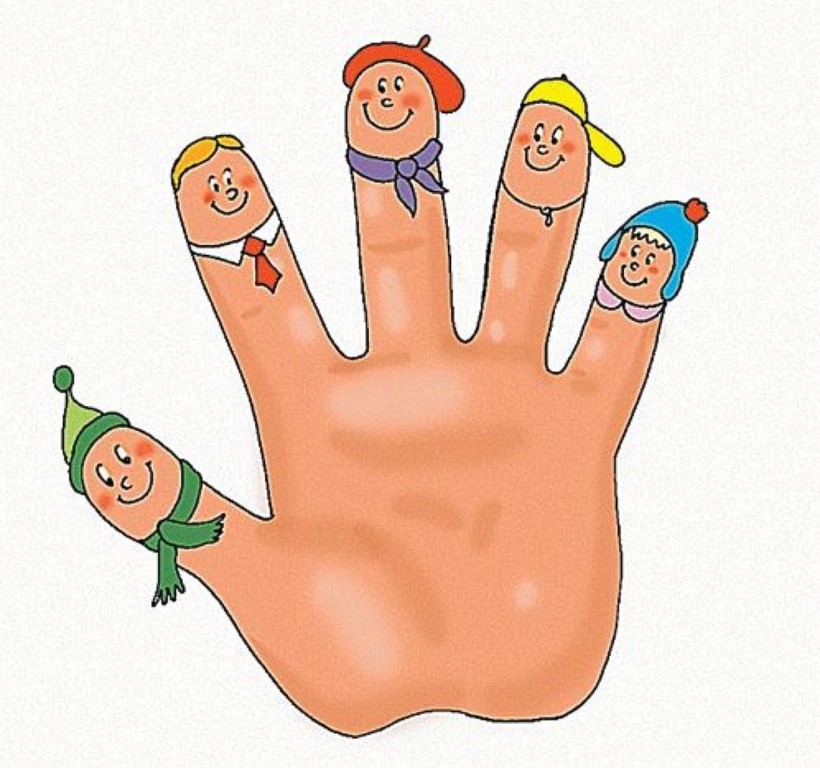 3 + 1 =2 – 1 =4 + 1 = 1 – 1 =4 – 1 = 2 + 2 =5 – 1 =1 + 3 = 3 – 3 =1 + 2 =4 – 2 =1 + 4 = 5 – 0 = 2 + 1 = 4 – 4 =2 + 1 = 4 – 1 = 2 + 2 =3 – 3 =4 + 1 =1 – 0 = 3 – 2 =4 + 1 = 5 – 1 = 3 + 2 = 4 – 4 = 3 + 0 =4 – 2 = 1 + 3 =5 – 0 =